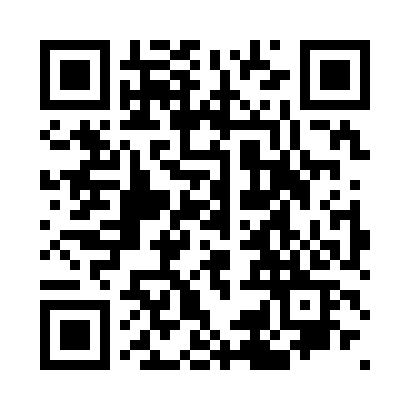 Prayer times for Zubrohlava, SlovakiaMon 1 Jul 2024 - Wed 31 Jul 2024High Latitude Method: Angle Based RulePrayer Calculation Method: Muslim World LeagueAsar Calculation Method: HanafiPrayer times provided by https://www.salahtimes.comDateDayFajrSunriseDhuhrAsrMaghribIsha1Mon2:194:4012:466:178:5211:042Tue2:204:4112:466:178:5111:043Wed2:204:4112:466:178:5111:044Thu2:214:4212:466:178:5111:045Fri2:214:4312:476:178:5011:046Sat2:214:4412:476:178:5011:047Sun2:224:4512:476:178:4911:048Mon2:224:4512:476:168:4811:049Tue2:234:4612:476:168:4811:0310Wed2:234:4712:476:168:4711:0311Thu2:244:4812:486:158:4611:0312Fri2:244:4912:486:158:4611:0313Sat2:254:5012:486:158:4511:0214Sun2:254:5112:486:148:4411:0215Mon2:264:5212:486:148:4311:0216Tue2:264:5412:486:138:4211:0117Wed2:274:5512:486:138:4111:0118Thu2:274:5612:486:128:4011:0119Fri2:284:5712:486:128:3911:0020Sat2:284:5812:486:118:3811:0021Sun2:294:5912:486:118:3710:5922Mon2:295:0112:486:108:3610:5923Tue2:305:0212:486:098:3410:5824Wed2:305:0312:496:088:3310:5825Thu2:315:0412:496:088:3210:5726Fri2:315:0612:496:078:3110:5727Sat2:325:0712:486:068:2910:5428Sun2:325:0812:486:058:2810:5129Mon2:345:1012:486:058:2610:4830Tue2:375:1112:486:048:2510:4531Wed2:405:1212:486:038:2410:42